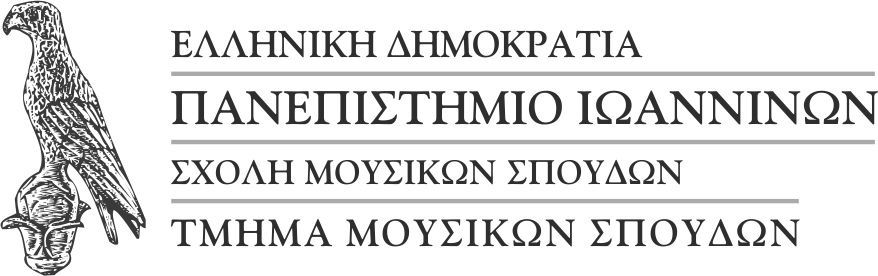 ΕΝΤΥΠΟ ΥΠΟΒΟΛΗΣ ΠΑΡΑΠΟΝΩΝΠΡΟΣ ΤΗ ΓΡΑΜΜΑΤΕΙΑ ΤΟΥ ΤΜΗΜΑΤΟΣ ΜΟΥΣΙΚΩΝ ΣΠΟΥΔΩΝΑριθ. Πρωτ.:...................                                       Ονοματεπώνυμο:.....................................................................Πατρώνυμο:.................................................................................... Αρ. Ταυτότητας:.....................................Αριθ. Μητρώου........................................      Eξαμ. Σπουδών........................................... Διεύθυνση Κατοικίας: .......................................................................................................... Τηλέφωνο/Κινητό: ........................................................Email …………………………………………………………….Θέμα Παραπόνου: ........................................................................................................Παρακαλούμε διατυπώστε με συντομία και σαφήνεια το πρόβλημα που αντιμετωπίσατε ή το παράπονό σας σχετικά με τις προσφερόμενες υπηρεσίες (εκπαιδευτικές, διοικητικές, κλπ). .................................................................................................................................................................................................................................................................................................................................................................................................................................................................................................................................................................................................................................................................................................................................................................................................................................................................................................................................................................................................................................................................. Δηλώνω ότι συναινώ ρητά και ανεπιφύλακτα στην επεξεργασία των προσωπικών μου δεδομένων για τον σκοπό διαχείρισης της παρούσας διαμαρτυρίας μου.    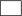 Επισυνάπτονται επιπλέον έγγραφα σχετικά με το θέμα. Άρτα,………………… Ο/Η ΑΙΤ................... Σε περίπτωση που κατά τη διαδικασία διερεύνησης του παράπονου διαπιστωθεί ψευδής περιγραφή γεγονότων, το παράπονο θα καθίσταται μη αποδεκτό και δεν θα εξετάζεται περαιτέρω. 